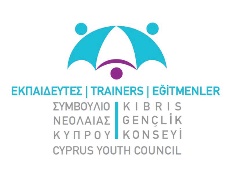 Οργανισμοί που επιθυμούν να αξιοποιήσουν τις υπηρεσίες της Ομάδας Εκπαιδευτών (ΟΕ) του ΣυΝΚ, παρακαλούνται όπως χρησιμοποιούν το πιο κάτω έντυπο, με στόχο να βοηθηθούν η Συντονιστική Ομάδα της ΟΕ και η Γραμματεία του ΣυΝΚ να ενημερώσουν κατάλληλα τα μέλη της ΟΕ. Organizations seeking to use the services of the CYC pool of trainers (POT) are encouraged to use the following template. This will assist the POT’s Coordination Team and the CYC Secretariat to inform the POT members of what is requested of themΟργανισμός που ζητά τις υπηρεσίες της ΟΕ / Organization requesting the services of the POTΠληροφορίες για το πρόγραμμα/ Program InformationΥπόβαθρο της δράσης / Background information to the event (Τι αφορά η δράση, με ποιο πρόγραμμα ή ιδέα συνδέεται, πού και πότε θα γίνει, γλώσσα εργασίας της δράσης, πληθυσμός συμμετεχόντων, σχετικές ιστοσελίδες / What is the event about, which project or idea is it connected to, where and when the event will take place, working language of the event, target population, any relevant website)3.1 Η προσέγγιση που θα χρησιμοποιηθεί / The approach to be used during the event (Στόχοι και προθέσεις των διοργανωτών / Objectives and intentions of the organizers)Επιθυμητό προφίλ του εκπαιδευτή / What is the desired profile of the requested trainer(s)/facilitator(s)?(Αριθμός εκπαιδευτών, απαραίτητες γνώσεις και εμπειρίες, γνώσεις συγκεκριμένων γλωσσών, επιπρόσθετα προσόντα / Number of trainers/facilitators needed, experience and knowledge they should have, particular language skills, what would count as a “plus”)Είδος της δράσης / What type of training/facilitation are we talking about?(Πώς αναμένεται να εμπλακούν οι εκπαιδευτές, τι αναμένεται από αυτούς / How is the trainer/facilitator expected to be engaged in the event, what is s/he expected to do)Πληρωμή / Fee (Οποιαδήποτε διαθέσιμη πληρωμή, πώς υπολογίζεται: €Χ για Υ αριθμό ημερών / Any payment available for the trainer/facilitator services, how is it calculated: €X for Y number of days)Συγκεκριμένες απαιτήσεις από τον εκπαιδευτή, πριν, κατά τη διάρκεια και μετά τη δράση / Specific requirements for the trainers/facilitators before, during and after the event (Χρονική διαθεσιμότητα, προετοιμασία, εμπλοκή, ετοιμασία αναφοράς / Time availability requested, preparation time, involvement, report writing).Έξοδα ταξιδιού και διαμονής / Travel and accommodation costs (Οποιαδήποτε σχετικά έξοδα θα καλυφθούν / Any expenses to be covered)Όνομα Οργανισμού / Organization name:Άτομο επικοινωνίας / Contact person:Email:Τηλέφωνο / Phone number:Τίτλος του προγράμματος / Title of the Project:Χώρος Υλοποίησης / Implementation area:Ημερομηνίες/Dates: 